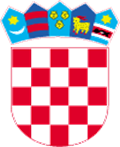   REPUBLIKA HRVATSKA                                                                                    VARAŽDINSKA ŽUPANIJA        OPĆINA CESTICA	            Općinsko vijećeKLASA: 810-01/20-01/4                                                              URBROJ:2186/03-02-20-1Cestica, 05.03. 2020.Temeljem članka 13. stavak 8. Zakona o zaštiti od požara („Narodne novine“ broj  92/10) i članka 30. Statuta Općine Cestica („Službeni vjesnik Varaždinske županije“, broj 17/18), Općinsko vijeće Općine Cestica na svojoj 17. sjednici, održanoj 05.03.2020. godine, donosiIZVJEŠĆE O STANJU ZAŠTITE OD POŽARA NA PODRUČJE OPĆINE CESTICA ZA 2019. GODINUUVOD Zaštita od požara uređena je Zakonom o zaštiti od požara ("Narodne novine", broj 92/10) (u daljnjem tekstu: Zakon) i predstavlja sustav koji se sastoji od planiranja, propisivanja i provođenja kao i financiranja mjera zaštite od požara te ustrojavanja subjekata koji provode zaštitu od požara. Zaštitu od požara provode, osim fizičkih i pravnih osoba, i pravne osobe i udruge koje obavljaju vatrogasnu djelatnost i djelatnost civilne zaštite kao i jedinice lokalne te područne (regionalne) samouprave.  Svaka fizička i  pravna osoba, tijelo državne vlasti te jedinica lokalne i područne (regionalne) samouprave dužni su djelovati na način kojim ne mogu izazvati požar.Jedinice lokalne i područne (regionalne) samouprave, temeljem članka 13. stavka 1. Zakona, donose Plan zaštite od požara za svoje područje na temelju Procjene ugroženosti od požara, po prethodno pribavljenom mišljenju nadležne policijske uprave i vatrogasne zajednice. Planom zaštite od požara općine i gradovi definiraju subjekte odgovorne za provođenje vatrogasne djelatnosti.Jedinice lokalne i područne (regionalne) samouprave na temelju Procjene ugroženosti donose Godišnji provedbeni plan unapređenja zaštite od požara za svoje područje za čiju provedbu će osigurati financijska sredstva. Godišnji provedbeni planovi unapređenja zaštite od požara gradova i općina donose se na temelju godišnjeg provedbenog plana unapređenja zaštite od požara Županije.Sukladno članku 13. stavak 8. Zakona, predstavničko tijelo jedinice lokalne samouprave jednom godišnje razmatra Izvješće o stanju zaštite od požara na svom području i stanju provedbe Godišnjeg provedbenog plana unaprjeđenja zaštite od požaraPLANSKI DOKUMENTI U PODRUČJU ZAŠTITE OD POŽARA Općinsko vijeće Općine Cestica je na 16. sjednici održanoj 18. lipnja 2015. godine usvojilo Procjenu ugroženosti od požara i tehnološke eksplozije Općine Cestica („Službeni vjesnik Varaždinske županije“, broj 28/15). Jedinice lokalne i područne (regionalne) samouprave, temeljem članka 13. stavka 1. Zakona, donose Plan zaštite od požara za svoje područje na temelju Procjene ugroženosti od požara, po prethodno pribavljenom mišljenju nadležne policijske uprave i vatrogasne zajednice. Prema članku 13. stavku 6. i 7. Zakona, jedinice lokalne i područne (regionalne) samouprave najmanje jednom godišnje usklađuju planove zaštite od požara, a najmanje jednom u 5 godina usklađuju procjene ugroženosti. Sukladno navedenom, Općina Cestica pristupit će izradi Procjene ugroženosti od požara i tehničke eksplozije te Plana zaštite od požara. Općinsko vijeće Općine Cestica na svojoj 14. sjednici održanoj dana 4. rujna 2019. godine, donijelo je Odluku o agrotehničkim mjerama i mjerama za uređivanje i održavanje poljoprivrednih rudina na području Općine Cestica („Službeni vjesnik Varaždinske županije“, broj 55/19), kojom su određene posebne mjere zaštite od požara na poljoprivrednom zemljištu.ORGANIZACIJA VATROGASTVAPrema Zakonu o vatrogastvu („Narodne novine“, broj 125/19), na području Općine Cestica neposrednu vatrogasnu djelatnost provodi Vatrogasna zajednica Općine Cestica koju čini 6 dobrovoljnih vatrogasnih društava: Gornje Vratno, Križovljan – Cestica, Virje Križovljansko, Babinec, Lovrečan – Dubrava i Gradišće. Opremljenost vatrogasnih snagaOpćina Cestica dužna je u potpunosti opremiti vatrogasnim vozilima i ostalom tehničkom opremom i sredstvima, zaštitnom opremom vatrogasaca i odorama vatrogasaca, vatrogasne postrojbe za djelovanje na području Općine, sukladno Pravilniku o minimumu tehničke opreme i sredstava vatrogasnih postrojbi („Narodne novine“, broj 43/95), Pravilniku o minimumu opreme i sredstava za rad određenih vatrogasnih postrojbi dobrovoljnih vatrogasnih društava („Narodne novine, broj 91/02), Pravilniku o tehničkim zahtjevima za zaštitnu i drugu osobnu opremu koju pripadnici vatrogasne postrojbe koriste prilikom vatrogasne intervencije („Narodne novine“, broj 31/11), odnosno temeljem Procjene ugroženosti od požara i tehnološke eksplozije i Plana zaštite od požara.Tablica 1. Popis vatrogasnih vozila i osnovne opreme 	Tijekom 2019. godine DVD Križovljan Cestica pristupila je nabavci novijeg navalnog vozila marke Mercedes Atego u vrijednosti od 650.000,00 kuna. Za redovnu djelatnost, DVD-ima s područja Općine Cestica isplaćeno je 163.000,00 kuna, navedena sredstva iskoristili su za nabavku opreme prema potrebi (osobna zaštitna oprema, vatrogasne cijevi i armature i sl.).Osposobljenost vatrogasnih snagaVatrogasna zajednica Općine Cestica ima 70 operativnih vatrogasaca. Sukladno izračunu o potrebnom broju vatrogasaca iz Procjene ugroženosti od požara i tehnološke eksplozije te Plana zaštite od požara, potrebno je osigurati potreban broj operativnih vatrogasaca, te ih kontinuirano osposobljavati i obučavati za različite specijalnosti u vatrogastvu. U 2019. godini održan je program osposobljavanja za zvanje Vatrogasac kojeg su završila četiri polaznika. Jedan član stekao je zvanje Viši vatrogasni časnik. Također, održano je osposobljavanje za specijalnosti u vatrogastvu, vatrogasac-bolničar koju su završila četiri polaznika te osposobljavanje za voditelje vatrogasne mladeži koje su završila dva polaznika.IntervencijePrema podacima dobivenim od VZO Cestica u 2019. godini na području Općine Cestica bilo je ukupno  34 požarnih intervencija, od čega 2 požara stambenog objekta (obiteljske kuće),11 požara gospodarskog objekta (1 požar industrijskog postrojenja, 10 požara štaglja),3 požara na otvorenom prostoru (poljoprivredno zemljište),1 požar dimnjaka,9 tehničkih intervencija (4 nezgode u prometu, 1 potraga za nestalom osobom, 4 intervencije radovi na vodi i zaštita od poplave),7 prijevoza vode,1 izvid.Vatrogasne vježbe i natjecanjaJavna pokazna vježba VZO Cestica održana je 11. svibnja 2019. godine, na objektima Pilane Friščić u Dubravi Križovljanskoj. U vježbi je sudjelovalo 60 operativnih članova dobrovoljnih vatrogasnih društava: Lovrečan Dubrava, Babinec, Gradišće, Križovljan Cestica, Gornje Vratno i Virje Križovljansko s 8 vozila. Vježbu je pripremio i vodio zapovjednik VZO Cestica i DVD-a Lovrečan Dubrava, a cilj vježbe bio je što bolja pripremljenost i usklađenost operativnog djelovanja na području Općine Cestica u slučaju potrebe.  Tradicionalna redovita 11. provjera vatrogasne opreme vatrogasnih društava koja djeluju u sklopu VZO Cestica održana je u nedjelju, 6. listopada 2019. godine na rijeci Dravi u Velikom Lovrečanu. Sudjelovalo je 37 vatrogasaca, a uz 6 navalnih i 2 kombi vozila bila je i kompletna vatrogasna oprema za gašenje i spašavanje.Pokazna vježba Dobrovoljnog vatrogasnog društva Lovrečan Dubrava i Prostovoljnog gasilskog društva Zavrč održana je u subotu, 2. studenoga 2019. godine na granici sa Slovenijom u Općini Zavrč. U vježbi gašenju požara i spašavanju imovne sudjelovalo je 46 vatrogasaca DVD-a Lovrečan Dubrava i 24 vatrogasci PGD-a s 2 navalna i 2 kombi vozila. FINANCIRANJESukladno Zakonu o vatrogastvu („Narodne novine“, broj 125/19), sredstva za financiranje vatrogasne djelatnosti i aktivnosti dobrovoljnih vatrogasnih društava i vatrogasnih zajednica te za opremanje njezinih članica, osiguravaju se u proračunu jedinice lokalne samouprave čije područje pokrivaju.Proračunom Općine Cestica za 2019. godinu, za djelovanje VZO Cestica određena su bila sredstva u iznosu od 240.000,00 kuna.ZAKLJUČAKStanje zaštite od požara na području Općine Cestica je zadovoljavajuće, a kako bi se isto i održalo, Općina Cestica pristupit će usklađivanje Procjene ugroženosti i tehnološke eksplozija s novonastalim uvjetima te će provoditi stalnu edukaciju stanovništva o opasnosti nastanka požara kao i preventivnom djelovanju.S ciljem podizanja operativne spremnosti vatrogasne postrojbe potrebno je kontinuirano provoditi osposobljavanje i usavršavanje pripadnika istih te pristupiti nabavci nove opreme i sredstava kao i održavanju postojeće, kao i sustavno raditi na uključivanju što većeg broja mladih u vatrogasne postrojbe Ovo izvješće stupa na snagu osmog dana od dana objave u Službenom vjesniku Varaždinske županije.Predsjednik Općinskog vijeća:Darko Majhen, mag.pol.R.BR.VOZILO KOLIČINAVeliko navalno vozilo 3Malo navalno vozilo3Kombi vozilo za prijevoz ljudstva2Vatrogasne motorne štrcaljke 6Motorne crpke za ispumpavanje vode6El. potopne crpke6